IZVJEŠĆE O PROVEDENOM JAVNOM SAVJETOVANJUZa vrijeme trajanja javnog savjetovanja nisu zaprimljeni prijedlozi i/ili sugestije na prijedlog akta.OPĆINA MATULJI						REPUBLIKA HRVATSKAPRIMORSKO-GORANSKA ŽUPANIJAREPUBLIKA HRVATSKAPRIMORSKO-GORANSKA ŽUPANIJA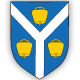     OPĆINA MATULJIJedinstveni upravni odjel    OPĆINA MATULJIJedinstveni upravni odjelKLASA: 024-04/22-02/0001URBROJ: 2170-27-03-03/1-22-0003Matulji, 09.12.2022. godineNAZIV AKTA / TEME SAVJETOVANJAPRIJEDLOG ODLUKE O POREZIMA OPĆINE MATULJIPRIJEDLOG ODLUKE O POREZIMA OPĆINE MATULJITRAJANJE SAVJETOVANJASavjetovanje je otvoreno dana 7. studenoga 2022. godine i trajalo je do 7. prosinca 2022. godine.Sudionici u javnom savjetovanju mogli su svoje prijedloge i/ili sugestije dostaviti osobno ili poštom na adresu Općina Matulji, Trg Maršala Tita 11, Matulji ili elektroničkom poštom na adresu: općina.matulji@matulji.hrSavjetovanje je otvoreno dana 7. studenoga 2022. godine i trajalo je do 7. prosinca 2022. godine.Sudionici u javnom savjetovanju mogli su svoje prijedloge i/ili sugestije dostaviti osobno ili poštom na adresu Općina Matulji, Trg Maršala Tita 11, Matulji ili elektroničkom poštom na adresu: općina.matulji@matulji.hrNAZIV UČESNIKAPRIJEDLOGOČITOVANJE PREDLAGATELJA